    Request for Services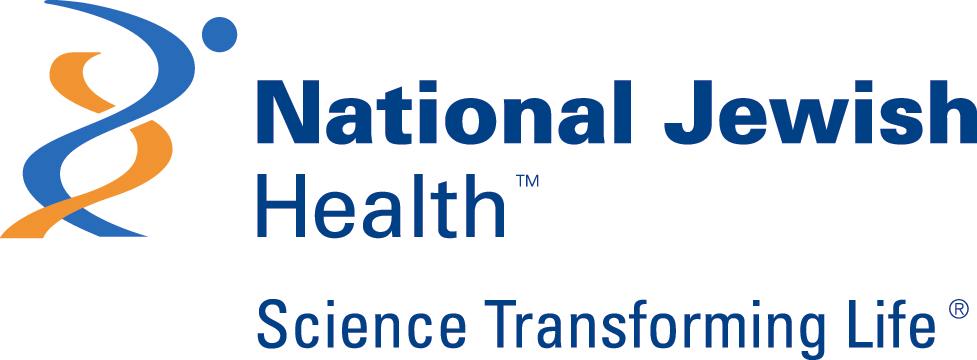 Assurances.  I have read the IACUC guidelines for the production and use of transgenic and knockout mice, and I will notify the IACUC of any unexpected phenotypes that might arise during the course of our studies of the animals produced by the MGCF, if applicable.Principal Investigator ____________________________  Date _________________________Date       Principal Investigator          email         Location of colony       Contact person         email         phone        Animal protocol#         Final destination of mice (if applicable)      Speedtype (NJH only)       Credit card           Purchase Order      Construct design and development (check all that apply.  Molecular biology work does not have to be intended for the generation of genetically modified mice) Expression construct (generic, lentiviral, retroviral, etc)         TALEN synthesis BAC recombineering                                                              CRISPR/Cas synthesis Targeting construct                                                                 DNA template for HDR Transgenic construct                                                              other      Transgenic/BAC transgenic/Engineered Nuclease miceSize of linear insert:         Name of transgene:       Brief description of genetic modification:     Oncogene? Yes  No   Toxic Gene?  Yes  No DNA produce a virus or prion?  Yes   NoMouse Embryonic Stem Cell TargetingName of target vector:      Brief description of genetic modification:       Oncogene? Yes  No   Toxic Gene?  Yes  No DNA produce a virus or prion?  Yes   NoBlastocyst Injection (if ES clones are imported from a consortium, additional services may be required)Name of targeting construct         Clones to be injected        Source of clones      RederivationEmbryo rederivation with cryopreserved embryos     IVF rederivation using cryopreserved spermRescue rederivation using fresh spermStrain name         Strain background         Breeding issues?       Source of embryos/sperm        Cryopreservationsperm cryopreservation   speed cryopreservation embryo cryopreservation Strain name         Strain background         Breeding issues?      Genotyping   with an established genotyping protocol                         we need help designing or optimizing a genotyping protocolCharacterization and Isolation of CRISPR/Cas modified clonesName of gene:        Description of modification desired       Cell type       